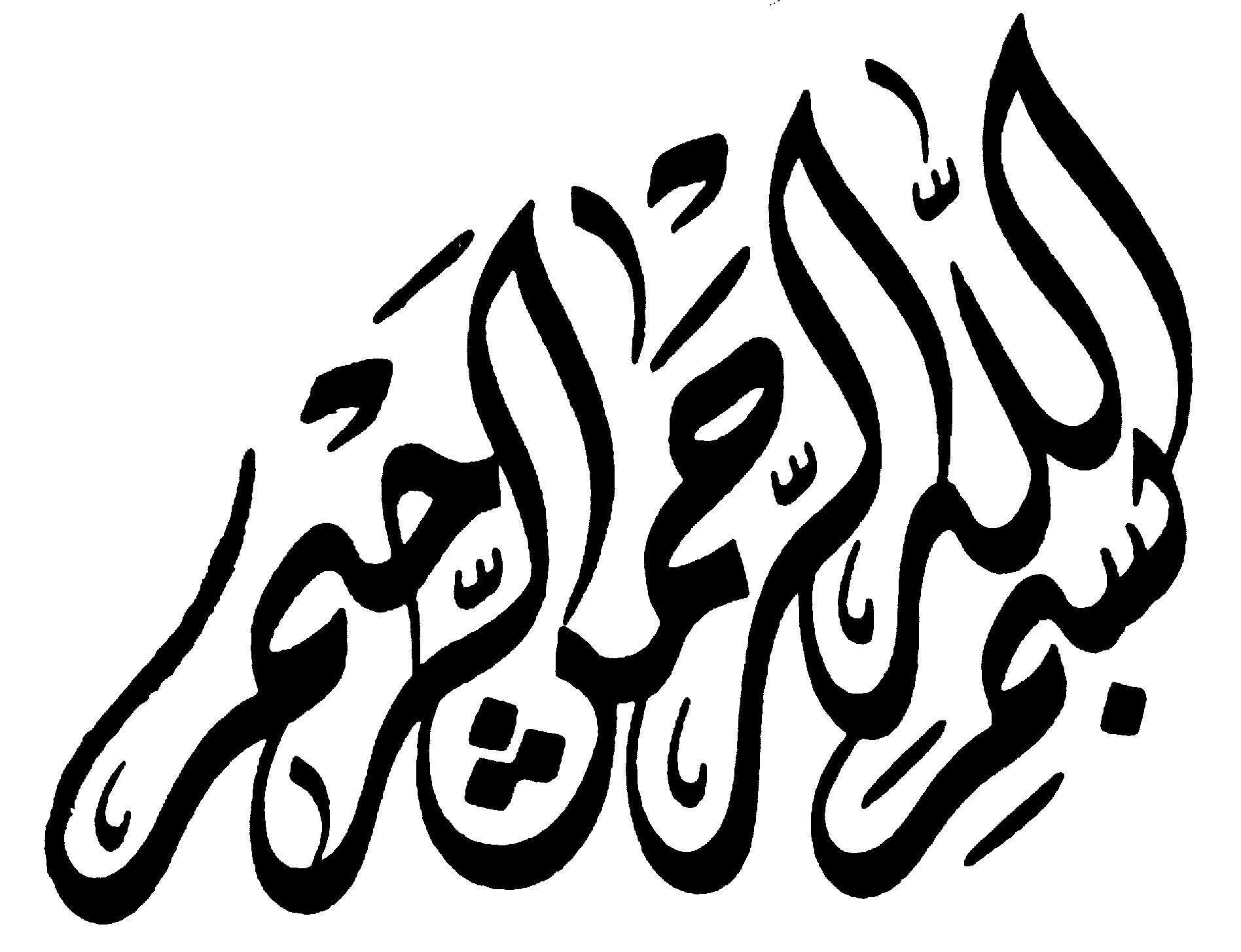 بسم الله الرحمن الرحيم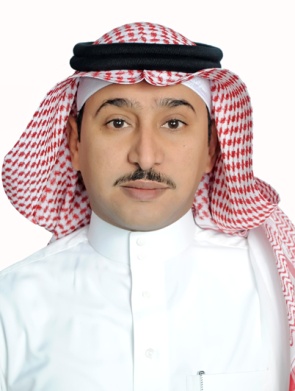 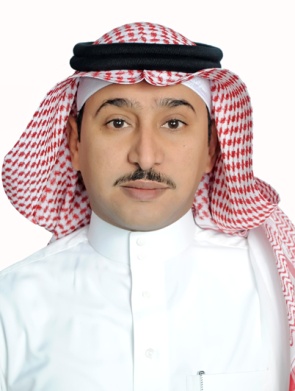 الحمد الله رب العالمين والصلاة والسلام على نبينا محمد وعلى آله وصحبه أجمعين، يسعدني أن أضع بين أيادي طلاب الدراسات العليا دليل كتابة رسائل الماجستير ليكون عوناً لطلابنا ولمشرفيهم على حد سواء، وتوفيرا للوقت والجهد وسعياً لإخراج رسائلهم بشكل يتوافق مع معايير كتابة الرسائل العلمية المتعارف عليها في الجامعات المحلية والإقليمية والدولية. وقد احتوى هذا الدليل على وصف مفصل لكيفية كتابة الرسالة عن طريق تقسيم قواعد كتابة الرسالة لثلاثة أقسام رئيسة:القسم الأول: وهو القسم العام الذي يشرح كيفية كتابة الصفحة الأولى والشكر وكيفية فهرسة الرسالة القسم الثاني: ويشمل محتويات الرسالة حيث شرح كيفية كتابة المقدمة، والأهداف، و الدراسات السابقة، ولمواد وطرق العمل، والنتائج، والمناقشة، والاستنتاجات والتوصيات، و المراجع ، وقائمة النشر.القسم الثالث: المواصفات الفنية لكتابة الرسالة.يعد هذا الدليل إنجاز غير مسبق لوكالة الدراسات العليا والبحث العلمي بكلية العلوم حيث قامت بإعداد هذا الدليل ليساعد طلاب الدراسات العليا بالكلية لكتابة رسائلهم بصورة واضحة وميسرة.تقــديم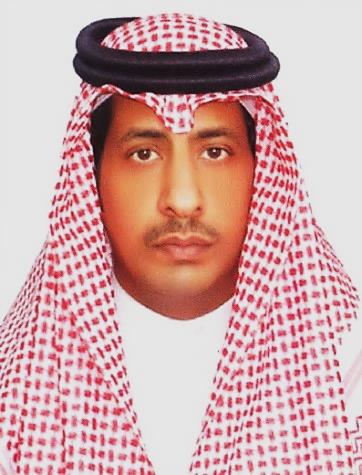 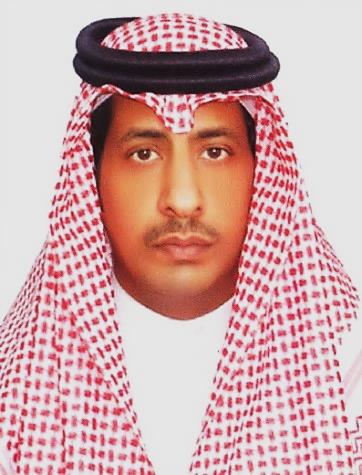 بسم الله الرحمن الرحيمالحمد لله والصلاة والسلام على أشرف خلق الله محمد بن عبد الله عليه أفضل الصلاة وأزكى التسليم، بعثه الله رسولاً ومعلماً للبشرية أجمعين وبعد ...تعد الرسالة العلمية قمة النتاج الفكري وثمرة البحث العلمي المميز المبني على أسس علمية ومنهجية صحيحة وتأتي الرسالة الجامعية سواءً المقُدمة لنيل درجة الماجستير أو الدكتوراه تتويجاً لجهود الطالب البحثية الدؤوبة وهي أيضاً تقريرٌ علميٌ ينبغي أن يتسم بالموضوعية والمنهجية البحثية الصحيحة.إن جامعة تبوك كغيرها من الجامعات في المملكة تطمح لأن تكون رسائلها على نسق مرتب ومنظم بشكل يتوافق مع معايير كتابة الرسائل العلمية المتعارف عليها في الجامعات المحلية والإقليمية والدولية، لذا كان لزاماً على وكالة الدراسات العليا والبحث العلمي في كلية العلوم إيجاد هذا الدليل الموّحد للرسائل العلمية ليساعد طلاب الدراسات العليا على تنسيق رسائلهم العلمية على النحو المطلوب. يوضح الدليل الحالي جميع العناصر المطلوبة لكتابة الرسالة الجامعية، كما يساعد طلاب الدراسات العليا بكلية العلوم على الإلمام بقواعد الكتابة العلمية الصحيحة والالتزام بها وكذا إتباع المنهجية البحثية و العلمية.ويسعدني في هذه المناسبة أن أتقدم بالشكر والامتنان لسعادة الأستاذ الدكتور عويض بن حمود العطوي وكيل الجامعة للدراسات العليا والبحث العلمي وسعادة عميد الدراسات العليا الدكتور محمد بن عبدالله عسيري وكذلك جميع الذين شاركوا  في إعداد هذا الدليل سائلاً الله العلي القدير أن يوفق الجميع لما فيه الخير والرشاد.فهرس المحتوياتتعريفاتلغة الرسالةالقسم الأول: عامدراسة الماجستير و الدكتوراه:إن دراسة الماجستير و الدكتوراه هو عمل مهم يقوم به طالب الدراسات العليا للحصول علي شهادة الماجستير أو الدكتوراه بعد إنجاز عمل علمي يتقدم به طالب الدراسات العليا في الجزء الأخير من مدة دراسته والتي تختلف من دولة لأخرى ومن جامعة لأخرى.الرسالة:هي عمل علمي يتقدم به الباحث من أجل الحصول علي درجة علمية معينة (الماجستير أو الدكتوراه) و هي تقدم في نهاية الدراسة من أجل الحصول علي الدرجة بعد مناقشة الرسالة وتحكيمها.الماجستير:الماجستير في العلوم العملية(Master  ) هي درجة علمية تمنح بعد دراسة محددة من طالب الدراسات العليا ويرمز لها بإختصار ( M.Sc. or MSc ).الدكتوراه:الدكتوراه في العلوم العملية(Doctorate ) هي درجة علمية تمنح بعد دراسة محددة من طالب الماجستير ويرمز لها باختصار ( Ph.D) وتتميز عن الماجستير كون أن الطالب يكون اكثر نضجا في معالجة موضوع/ظاهرة/قضية الدراسة.لغة الرسالة:تصاغ الرسالة في جامعة تبوك باللغة الانجليزية و معها ملخص واف باللغة العربية. ويجوز كتابة الرسالة باللغة العربية إذا تطلب الأمر ذلك و يوضع ملخص واف باللغة الانجليزية في هذه الحالة.الأوائلالمتناللواحقالقسم الثاني: تبويب الرسالةيحتوى هذا القسم صفحة العنوان، و التقدير والشكر والإهداء، و صفحة لجنة التحكيم، وجدول المحتويات.صفحة العنوان Title Pageهذه الصفحة تحتوي الآتي :-عنوان الرسالة كاملاً.اسم الطالب كاملاً.الدرجة العلمية المتقدم لها.   اسم الكلية والجامعة التي قدم لها البحث.اسم المشرف ودرجته العلمية (والمشرف المساعد إن وجد).شهر وسنة تقديم الرسالة. يكتب العنوان بمسافة واحدة بين السطور ويجب أن يكون مختصراً وواصفاً لما تحتويه الرسالة مع تجنب استخدام كلمات مثل دراسة، بحث، تحليل ....... في العنوان وذلك لأن الرسالة في حد ذاتها بحث واستقراء وتحليل، وللمحكمين الحق في تعديل عنوان الرسالة.التقدير والشكر Acknowledgmentفي هذه الصفحة يجب إسداء الشكر والتقدير للجنة الأشراف والمؤسسة التي أجري فيها البحث والجهة أو الجهات التي ساهمت في تمويل البحث والدراسة وكل من ساهم في تسهيل مهمة الباحث سواءً كانوا أفراداً أو مؤسسات. لجنة التحكيم Committee Decisionتحتوي هذه الصفحة أسماء الأساتذة الذين ناقشوا رسالة الطالب و درجاتهم العلمية.فهرس المحتوياتTable of Contents تحتوي هذه الصفحة قائمة تضم محتويات الرسالة من الفصول والأبواب والعناوين الرئيسة والفرعية التي وردت في متن الرسالة (كما وردت داخل الرسالة) والصفحات التي وردت فيها.فهرس الجداول List of Tablesيحتوي قائمة تضم عناوين الجداول والصفحات التي وردت فيها.فهرس الأشكالList of Figuresيحتوي قائمة  تضم عناوين الأشكال والصفحات التي وردت فيها.فهرس الاختصاراتList of Abbreviations يحتوي قائمة تضم جميع الاختصارات المستخدمة في الرسالة.فهرس الرموز List of Symbolsيحتوي قائمة تضم جميع الرموز المستخدمة في كتابة الرسالة ومعانيها.فهرس الصور List of Platesيحتوي هذا الفهرس على قائمة تضم جميع الصور التي وردت بالرسالة.يشمل هذا الجزء: الملخص، و المقدمة، و الدراسات السابقة، و المواد وطرق العمل، و النتائج، و المناقشة، و الاستنتاجات والتوصيات، و المراجع، و قائمة النشر.الملخص Abstract   الملخص عبارة عن تلخيص للرسالة العلمية ويجب أن يكون مستقلاً بنفسه عن الرسالة واضحاً ومفهوماً ومعبراً بصورة كمية ما أمكن عن نتائج الرسالة. يكتب الملخص باللغة العربية أيضاً في حال كتابة الرسالة باللغة الإنجليزية على أن يكون في نهاية الرسالة، ويكون موجزاً قادراً على الإجابة عن أسئلة مثل:ما طبيعة البحث المنجز؟كيف تم إجراء البحث؟ما أهم وأبرز نتائج البحث؟ما أهمية نتائج البحث وما مضمونها،ومدلولها؟يجب أن يكون الملخص بمقدار 400 -600 كلمة مكتوبة في شكل فقرة واحدة أو فقرتين على أكثر تقدير.السطر الأول من الملخص يجب أن يفسر أهمية البحث ويبرر لماذا تم القيام به، بينما يجب أن يبرز السطر الأخير منه بوضوح أهم النتائج التي توصل إليها الباحث.الطريقة الحديثة لكتابة الملخص تفضل استخدام ضمير المتكلم، ولكن يجوز استخدام صيغة المبني للمجهول إن كان ذلك يقلل من عدد الكلمات المستخدمة في كتابة الملخص.النقاط المهمة التي يجب مراعاتها عند كتابة الملخص :عدم إعادة كتابة المعلومات الواردة في العنوان.الإيجاز في التعبير.تضمين الملخص أرقاماً ومعلومات كمية متى ما كان ذلك ممكناً.طريقة كتابة الملخص :تجبر الكتابة الفعلية للملخص الباحث على تبرير أهداف البحث وتساعده في توضيح تلك الأهداف، كما تعينه على اختيار أفضل السبل الكفيلة بتحقيقها، كما تبرز النتائج التي تم الحصول عليها في مراحل تطور البحث.إذا واجه الباحث صعوبة في كتابة الملخص في أي مرحلة كان ذلك مؤشراً على عدم وضوح الرؤية بخصوص الجزئية التي عجز الباحث عن التعبير عنها. هذا في حد ذاته محفز لإعادة النظر في الأهداف وإعادة صياغتها بصورة مناسبة، أو لمراجعة الوسائل المتبعة والبحث عن وسائل أفضل وأجدى تعين الباحث على تحقيق الأهداف التي يصبو إليها في تطبيق عملي لدائرة (خطط – نفذ – افحص - راجع ) الشهيرة.يعتقد البعض أن كتابة الملخص غير ممكنة (أو غير مجدية) ما لم يتم الحصول على نتائج البحث وتحليلها، ولكننا نعتقد أن كتابة الملخص بصورة أولية تكون في حد ذاتها أداة عمل مفيدة تقود إلى توضيح أهداف البحث وتساهم بصورة غير مباشرة في تحقيقها.  قبل أن يحصل الباحث على نتائج فعلية تكون لديه توقعات لنتائج معينة (أو محددة) من واقع الدراسة المسبقة للأبحاث الشبيهة. هذا التوقع في حد ذاته مؤشر جيد يقود الباحث نحو تحقيق أهداف البحث المرجوة. وهكذا يستطيع الباحث أن يكتب الملخص على النحو التالي:" من المتوقع أن تثبت النتائج كذا وكذا .....".بعد الحصول على النتائج الفعلية يمكنه إعادة صياغة الملخص على النحو التالي:" أثبتت نتائج البحث كذا وكذا ......"أو في حال الحصول على نتيجة مخالفة للتوقعات: " على خلاف ما كنا نتوقع أثبت تحليل النتائج كذا وكذا ....".يكون هذا الاختلاف في معظم الأحوال دافعاً لمزيد من البحث لتفسير النتائج غير المتوقعة وقد يقود هذا لاكتشاف جديد. يجب أن تكون الصياغة النهائية للملخص على أفضل صورة ممكنة وذلك لأن الملخص هو أول ما يطّلع عليه من يقرأ الرسالة وبهذا يشكل الملخص المكون الرئيس للانطباع الأول عنها. من المفيد قراءة مجموعة من الملخصات الجيدة في التخصص الذي ينتمي إليه موضوع البحث. ومن المهم جداً أن تكتب الصياغة النهائية للملخص بعد القراءة الأخيرة للرسالة في صورتها النهائية.المقدمة Introductionالمقدمة جزء أساسي ومهم من الرسالة العلمية كونها الجزء الذي يثير توقعات - من يقرأ الرسالة - عن مضمونها. تتكون المقدمة من الآتي:-فقرة افتتاحية عن أهمية الرسالة.تعريف مختصر بموضوع الرسالة.تلخيص موجز عما تم إنجازه مسبقاً فيما يتعلق بموضوع الرسالة.تبرير اختيار موضوع الرسالة ومدى أهمية الدراسة.تحديد دقيق لأهداف الرسالة.بالرغم من عدم وجود صيغة محددة لمقدمة الرسائل العلمية إلا أن المقدمة الجيدة تتصف بما يلي:أن تكون جاذبة لانتباه القارئ ويتم ذلك باستخدام جمل افتتاحية مشوقة أو تساؤل أو اقتباس ذكي أو جريء يثير فضول القارئ ويحفزه لقراءة الرسالة مع مراعاة عدم الانجراف كثيراً في محاولة إثارة القارئ بمبالغات يصعب الإيفاء بها لاحقاً، على فرضية أن من واجب القارئ مواصلة قراءة الرسالة.أن تبين للقارئ بوضوح موضوع الرسالة ومضمونها بحيث لا يكون لديه شك حول الفكرة المركزية للرسالة وأهمية الرسالة وجدواها.أن تقدم عرضاً تمهيدياً مختصراً عما ستوضحه الرسالة لاحقاً.أن تعرض مشكلة البحث جيداً وكذلك لابد من الإشارة لحدود الدراسة.أن يتم استعراض أهداف الدراسة بموضوعية وبشكل واضح.هناك أيضاً بعض المعايير الأخرى والتي يجب مراعاتها عند كتابة المقدمة وهي:المقدمة ليست المكان المناسب لاستعراض الدراسات السابقة عن موضوع الرسالة.الإيجاز وعدم الإطالة غير الضرورية.تجنب البدء بتعريف المصطلحات، فالقارئ ينصب اهتمامه في معرفة موضوع الرسالة وليس معرفة مصطلحات يمكن أن يجدها في المعاجم.تجنب البداية بالجمل الفضفاضة وتجنب إطلاق الأحكام العامة سعياً لإبراز أهمية الرسالة فلا حاجة لإثبات الأهمية العلمية لموضوع البحث.الفقرة الثانية في المقدمة غالباً ما تبدأ بجملة افتتاحية تمهد للانتقال من المقدمة العامة إلى التفاصيل الدقيقة التي سترد في بقية الرسالة. وقد جرت العادة الإشارة إلى ما ورد في المقدمة في الخلاصة النهائية للرسالة ليشكل ذلك ختاماً مقنعاً للرسالة، ولهذا ننبه إلى ضرورة إعادة كتابة المقدمة عند الانتهاء من كتابة خلاصة الرسالة للتأكد من وجود انتقال سلس بين مقدمة الرسالة وخلاصتها.الأهدافObjectives هي الغايات التي يسعى الباحث لتحقيقها في الرسالة، ويمكن أن تشمل اكتشاف معلومات وحقائق جديدة، أو استنباط مفاهيم ونظريات، أو إيجاد تقنية بتطبيقات عملية، أو اختراع أجهزة علمية جديدة لدراسة ظواهر معينة.يساعد وضع الأهداف الواضحة والدقيقة على تنظيم الدراسة في أجزاء محددة، ويجنب الباحث جمع البيانات غير المهمة ويساعده في تحليل واستخدام البيانات للحصول على النتائج المتوقعة. كما أن صياغة الأهداف تلعب دوراً مهماً في تقييم البحث، فإذا لم تكن الأهداف واضحة ودقيقة ومرتبطة بالنتائج فإن البحث لا يمكن تقييمه جيداً.يجب أن يُراعي الباحث عند كتابة أهداف الرسالة ما يلي:أن ترتبط الأهداف بعنوان الرسالة والنتائج ارتباطاً وثيقاً.أن تغطي كافة جوانب مشكلة الدراسة والعوامل المؤثرة بطريقة متماسكة وبشكل منطقي.أن تكتب في عبارات مختصرة واضحة الصياغة وبمصطلحات علمية، تحدد بدقة ما يمكن تنفيذه.أن تكون واقعية يمكن تحقيقها في ضوء الإمكانيات المتاحة (الزمن، الأجهزة، الدعم المادي، ....).استخدام أفعال عملية يمكن قياسها، مثل: حدد ،قارن ،أثبت ،أحسب ، قس.تجنب الأفعال الغامضة غير العملية، مثل قدر، أفهم، أدرس ،لاحظ.الدراسات  السابقةLiterature Review   من السهل على الطالب الموافقة على موضوع الرسالة الذي يرغب العمل فيه، ولكن غالباً ما يواجه صعوبات عند العمل على وضع خطة محددة لمنهجية البحث. للحصول على نتائج بحثية مناسبة ينبغي أن تقوم الرسالة على أساليب وأسئلة بحثية محددة ضمن خطة واضحة ومناسبة، وهذا يتطلب جمع ومناقشة المراجع التي نشرت سابقاً في موضوع الرسالة، وهو ما يسمى بـ "الدراسات السابقة" أو "مراجعة المصادر".تهدف كتابة الفصل الخاص بالدراسات السابقة إلى دراسة ومراجعة النقاط المهمة حول موضوع معين. لذا ينبغي أن تصاغ خطة الرسالة في سياق وإطار البحوث القائمة، وهذا ما يجعل الفصل الخاص "بالدراسات السابقة" يسبق أي فصل من فصول الرسالة.يجب على الطالب تحليل الدراسات السابقة بشكل مُفصل لتأطير العمل الحالي ضمن السياق التاريخي لموضوع الرسالة، مما يتيح للطالب أن يقترح وسائل جديدة لإصلاح نقاط الضعف والثغرات التي وجدت في الأبحاث السابقة المتعلقة بموضوع الرسالة، وهذا يضفي أهمية للعمل الحالي للرسالة. يجب على الطالب استعراض جميع الدراسات السابقة المتعلقة بموضوع الرسالة (المتوفرة له) بشكل مُسهب، على أن يذكر مجال ونتائج  كل دراسة مع عقد مقارنات بسيطة تجعل القارئ يدرك قصور وحدود كل دراسة من الدراسات السابقة.من ناحية أخرى، قد يجد الطالب أن موضوع الرسالة قد سبق دراسته وتحليله جيداً، وفي هذه الحالة عليه أن يقترح أساليب جديدة لتفسير النتائج السابقة والتحقق منها.كتابة فصل الدراسات السابقة يساعد على:التمييز بين ما تم القيام به وما يجب القيام به، وهذا الافتراض البديهي سيجنب الطالب تكرار ما تم القيام به من أبحاث لم تسفر عن نتائج واضحة.إلمام القارئ بموضوع الرسالة حتى وإن كان خبيراً في موضوعها فمن الممكن ألا يكون في متناول يده كل الخلفيات والتطورات التاريخية لموضوع البحث، ولهذا فإن تنظيم فصل الدراسات السابقة تنظيماً جيداً سيساعد القارئ على أن يكون محكماً جيداً وسيكون حينئذ على استعداد لقراءة و تحكيم بقية الرسالة.تكوين أفكار جديدة في منهجية البحث في ذهن الطالب والتي بدورها ستكون مصدر إلهام ورؤى جديدة لإثراء خطة البحث الأولية، وذلك بمجرد الانتهاء من دراسة الأحداث والتطورات التاريخية. لذا يجب إتمام مراجعة المصادر قبل البدء بالعمل على القضايا البحثية الأخرى.تجنب مناهج بحثية خاطئة حيث أن التاريخ مليء بالتجارب التي لم تثمر عن نتائج صحيحة وواضحة، ولذا يجب على الطالب تجنب وتفادي تكرار العمل بمناهج بحثية مماثلة.قبل كتابة الدراسات السابقة يجب على الطالب أن يكون مستعداً بشكل جيد. والخطوة الأكثر أهمية هي جمع المقالات والكتب المهمة ذات الصلة بموضوع الرسالة والتي يمكن جمعها غالباً من مكتبة الجامعة أو من خلال البحث في الإنترنت باستخدام "محركات البحث"، حيث يحدد الطالب الكلمات الرئيسة ذات الصلة بالموضوع للمساعدة في التصفح ضمن المراجع ذات الصلة بموضوع الرسالة. يجب البدء في جمع المراجع الأصلية ذات الصلة بالموضوع (وليس المراجع الثانوية) التي تكون أكثر فعالية لفهم موضوع الرسالة وإلا سيضيع الطالب في أفكار ثانوية ليست ذات علاقة مباشرة بموضوع الدراسة. كما يجب تنظيم وفرز المراجع بطريقة زمنية تصاعدية حيث يساعد ذلك على كتابة الدراسات السابقة بطريقة متماسكة ومنطقية وبناءة مع مراعاة نسب كل دراسة لأصحابها و تجنب الاعتداء على الحقوق الفكرية للآخرين. الآن يكون لدى الدارس الكثير من المعلومات التاريخية ولكن تحتاج إلى تنظيم ومن ثم إدراجها في القسم الخاص بها في فصل الدراسات السابقة. ولهذا فإنه ينصح بحفظ المعلومات المهمة من كل دراسة تاريخية: العنوان والمؤلف (الكاتب) في " بطاقات " صغيرة لمساعدتك في كتابة الدراسات السابقة بطريقة مجزأة بصورة جيدة وذلك يساعد في حفظ المراجع بشكل جيد وفي المكان الصحيح. كما أن هذه البطاقات تساعد أيضاً في الكتابة السريعة والواضحة للنص.وعلى ذات الصعيد لابد من أن تكون الدراسات السابقة متسلسلة على النحو التالي:دراسة البحوث المتعلقة بموضوع الرسالة وتقييمها .تلخيص المراجع لتحديد المهم منها  وتدوينه في قائمة المراجع في نهاية الرسالة.شرح لما سيضيفه البحث الحالي من أفكار ونتائج جديدة والتي لم يتم التوصل إليها حتى الآن.يجب أن تنظم "الدراسات السابقة" لتكون خليطاً من الحقائق العلمية والأفكار البناءة استناداً إلى الاقتراحات والنظريات، وذلك في شكل منهجي لدراسة ومقارنة المعلومات المذكورة في المراجع التي تم اختيارها. كما يجب تنظيم "الدراسات السابقة" لتكون كمية ونوعية لأن المراجع العلمية التي جمعها الدارس ستقيم الجانب الكمي. والتركيز على نوعية المراجع العلمية يكمن في مقارنتها مع بعضها البعض لاستخراج أهم الأفكار التي تبنى عليها الرسالة. أخيراً يفضل استخدام المراجع العلمية الأساسية المنشورة في المصادر الموثقة والمحكمة ودراستها وتحليلها جيداً وربط الأفكار الواردة فيها بموضوع الرسالة.على الطالب أن يبدأ بجمع الدراسات السابقة في وقت مبكر حتى يصبح لديه ما يكفي من الوقت للمراجعة لاحقاً. أيضاً لا بد أن يسأل الطالب ذوي الخبرة عما ورد في مراجعة تلك الدراسات السابقة. ولابد أن يدرك الطالب أن كتابة "الدراسات السابقة" هو الجزء الأكثر تعقيداً وتستغرق كتابته وقتا طويلاً لأنه يعتمد على اختيار أفضل المراجع العلمية من بين كم كبير من المواد المنشورة. هذا الأمر يحتاج حقاً إلى الكثير من الجهد والوقت خاصة إذا وجب عليه دراسة المراجع ومقارنتها وبناء أفكار الرسالة وتحديد أهدافها على ضوء الاستنتاجات الملخصة بعد قراءة هذه الدراسات.وبمجرد الانتهاء من أول نسخة لفصل " الدراسات السابقة "، يجب محاولة تصحيح الأخطاء الإملائية والنحوية قدر الاستطاعة، ويفضل مراجعته من قبل آخرين يتحدثون ويتقنون لغة الرسالة.المواد وطرق العملMaterials and Methods يقدم الباحث وصفاً واضحاً عن العينة المستخدمة وحجمها و آلية أو طريقة اختياره لها و معايير استبعاد أو تضمين أفراد العينة وكذلك للمواد والأجهزة والبرامج الحاسوبية التي استخدمها في إجراء البحث. يجب أن يحتوي هذا الوصف على الغرض من استخدام هذه المواد والإطار النظري الذي استند إليه الباحث عند اختيارها أو تطويرها. فإذا استخدم الباحث أدوات سبق استخدامها في أعمال بحثية سابقة – في هذه الحالة - يجب عليه أن يعطي معلومات تفصيلية وافية حول ملائمة هذه الأدوات لدراسته ومدى دقة هذه الأدوات ومصداقية النتائج وكيفية إدارتها. أما إذا تم إعداد الأداة من قبل الباحث فيجب عليه تقديم معلومات كاملة عن إجراءات وخطوات عملها، ماذا تقيس وكيفية القياس، ثباتها ودقتها وذلك قبل الاستخدام النهائي للأداة. أما إذا استخدم الباحث الأساليب الإحصائية في دراسته، فيجب عليه أن يختار الطرق الإحصائية المناسبة لبحثه، وأن يتناول كيفية استخدام الأساليب الإحصائية التي اختارها ومدى قابليتها للتطبيق في دراسته مقارنة بأساليب أخرى مماثلة.النتائج Resultsيحتوي هذا الفصل عرض جميع نتائج الرسالة، ويشمل وصفاً تفصيلياً للنتائج في صورة أشكال وصور ورسوم توضيحية ناتجة من تحليل بيانات الدراسة بدون مناقشة مع التأكد من أن النتائج يتم عرضها حسب تسلسلها في أهداف الرسالة و بصيغة الماضي.في حال وضع النتائج في صورة جداول وأشكال يجب مراعاة الآتي: أن تتميز الأشكال والجداول بالوضوح وسهولة القراءة، وأن تتضمن البيانات الكمية والوصفية، كما يجب الإشارة إلى رقم الشكل أو الجدول في النص، وشرح أهم معالمه.ذكر رقم الشكل والإشارة إليه في الرسالة وذلك بوضع رقم مسلسل لكل شكل بين قوسين (شكل 1, شكل 2 ...) أو (جدول 1, جدول 2......) وهكذا يكتب رقم واسم الشكل تحت الشكل بينما يكتب رقم الجدول وعنوانه فوق الجدول.وضع الملاحظات التي تخص الشكل أو الجدول (في حال وجودها) في الهامش السفلي للشكل أو للجدول مرتبة على النحو التالي: الملاحظات الخاصة ثم الملاحظات الإحصائية (الدلالة).كتابة النتائج والشروحات من البيانات الشكلية أو المجدولة بعد الشكل أو الجدول، مع مراعاة عدم تكرار كتابة ما في الجدول في النص.المناقشة Discussionالغرض من المناقشة هو وضع التفسيرات والآراء الخاصة بالبحث وشرح الآثار المترتبة على النتائج التي توصل إليها الباحث، وتقديم الاقتراحات العلمية مستقبلاً والرد على الأسئلة المطروحة في مقدمة البحث. وتعتبر المناقشة هي جوهر البحث وأكثر أجزائه صعوبة. عادة تتطلب المناقشة عدة محاولات عند الكتابة بقصد التحسين وذلك لجعل البحث واضح الأهداف والمعالم لدى القارئ. ولجعل البحث واضحاً يجب أن تكون الجمل قصيرة ومعبرة عن الأفكار المراد الوصول إليها، وفي الوقت نفسه ينبغي على الباحث الحرص على الحد من التعليقات الجانبية وعدم تكرار ذكر النتائج لأن ذلك يؤدي إلى طمس مضمون البحث. تعتبر المناقشة من أهم مكونات الرسالة حيث تظهر مدى قدرة الباحث على فهم واستيعاب مفردات بحثه. ويجب على الباحث بذل قصارى جهده لجعل المناقشة أكثر عمقاً لتعطي البحث القيمة العلمية المأمولة، وأيضا لمساعدة القارئ على فهم واستيعاب مضمون البحث.تشتمل المناقشة على عرض مبسط لنتائج البحث وتفسيرها ومناقشتها وتحليلها في ضوء ما توصل إليه الباحث من استنتاجات، ومقارنة ذلك بما تم التوصل إليه في الدراسات السابقة ذات الصلة بموضوع البحث، كما يمكن للباحث مراجعة الإطار النظري والدراسات السابقة لتفسير النتائج بصورة جيدة بعيدة عن اللبس والازدواجية. وعلى الباحث أيضاً عرض الرأي العلمي الصحيح بكل حيادية وموضوعية – دون تحيز – وأن يكون متجرداً في عرض النتائج التي حصل عليها. كما تعرض المناقشة – أيضاً - على جميع النتائج التي حصل عليها الباحث من بيانات علمية وأشكال بيانية تشتمل على منحنيات أو أعمدة بالإضافة إلى التحليلات الإحصائية. تعد مقارنة نتائج البحث مع نتائج الأبحاث السابقة والنظريات المعروفة و ذات الصلة بموضوع البحث أثناء المناقشة من النقاط المضيئة وتعطي البحث قيمة علمية عالية. وفي هذا الشأن، يمكن للباحث اقتراح الجديد في مجال دراسته وتوضيح النقاط التي ينبغي استكمالها مستقبلاً.  على الباحث أن يراعي عند تنظيم المناقشة التدرج من الخاص إلى العام، فمثلاً مناقشة النتائج من الإطار النظري أولاً قبل الانتقال إلى التطبيق. وللمزيد من التعمق في الشرح والتحليل، يجب على الباحث تعزيز إجاباته من خلال تحليل الإجابات غير المرضية والتي توصل لها الآخرون، وكيف خلص إلى إجابة مرضية في بحثه، وذلك من خلال مناقشة الحجة المقدمة من كلا الجانبين و التي من شأنها جعل الباحث أكثر قناعة بما يقدمه. كما يجب مناقشة وتقييم التفسيرات المتضاربة للنتائج حال وجودها، وهذه من العلامات الجيدة في المناقشة. ويفضل أيضا تحديد نقاط القوة والضعف المحتملة عند تفسير النتائج وكيف أنها تؤثر على صحة النتائج.اخيراً يجب نوصي أن تكون المناقشة موجزة ومختصرة تحقق الغرض دون تفريط أو إفراط.الاستنتاجات والتوصياتConclusions and Recommendations تحتوي الاستنتاجات عرض موجز ومراجعة لنتائج البحث أو الدراسة على ضوء الأهداف الواردة في مقدمة الرسالة مع إبراز الحقائق المتوقعة من الدراسة في صياغة مختصرة وواضحة ثم وضع التوصيات المنبثقة من نتائج البحث.المراجع Referencesيختار الباحث أحد الأساليب المعروفة في تدوين المراجع ويلتزم باستخدامه بدقة في تدوين جميع المراجع. تكتب المراجع في قائمة واحدة وترتب وفق أسلوب كتابة المراجع الذي اختاره الباحث حسب التخصص.من الأنظمة المعروفة في كتابة وفهرسة المراجع :-نظام الجمعية السيكولوجية الأمريكية (APA Style) على الرابط:http://owl.english.purdue.edu/resourse.htmlنظام هارفارد (Harvard, or Name-Year, page Style) على الرابط:http://www.citewrite.qut.edu.au/cite/qutcite.jsp#harvardhttp://lib.anglia.ac.uk/referencing/harvard.htmنظام شيكاغو (Chicago Style):http://www.chicagomanualofstyle.org/tools_citationguide.htmlأسلوب الجمعية الكيميائية الأمريكية (The American Chemical Society Style, ACS) لكتابة المراجع في رسائل الكيمياء. هنا يعطى المرجع رقماً يمكن استخدامه أكثر من مرة داخل متن الرسالة، ثم تكتب جميع المراجع مرتبة حسب أرقامها في قائمة المراجع في نهاية الرسالة.قائمة النشرPublication List يرفق الباحث قائمة بالأوراق العلمية المنشورة (إن وجدت)، ويجوز إرفاق نسخ منها ضمن هذا الجزء من الرسالة.طول الرسالةيجب أن تكون رسالة الماجستير أو الدكتوراه عملاً خالصاً للباحث مبتعدة تماماً عن الاقتباس أو الاعتداء على الحقوق الفكرية للآخرين Plagiarism. يجوز أن يتراوح طول الرسالة بين 50000 - 80000 كلمة بدون الملحقات و الفهرس اعتماداً على رأي المشرف.الطباعةلغة الدراسة وكتابة الرسائل هي اللغة الإنجليزية ما لم يوصي مجلسي القسم والكلية المختصين بخلاف ذلك، على أن تتضمن الرسالة ملخصاً باللغة العربية أيضاً. يجب كتابة الرسالة بواسطة حاسب آلي بمنسق للكلمات (word processor).نوع الخطيمكن استخدام أنواع الخطوط التالية: Arial أو Time New Roman (وهي المفضلة).حجم الخط  (خط العناوين، داخل المتن، الجداول والأشكال، خط الملاحظات والاقتباس والمراجع)يجب أن يكون حجم الأحرف لكتابة الرسالة 14 للكتابة باللغة العربية و12 للكتابة باللغة الإنجليزية، وأن تكون الكتابة بالأحرف العادية Normal وليست مائلة Italic ، ما عدا الأسماء العلمية Scientific names واللغة الأخرى بخلاف اللغة التي كتبت بها الرسالة. يمكن استخدام أحرف سميكة  Bold(محبرة) بحجم 16 في كتابة العناوين الرئيسية والعناوين الجانبية، وتكون الكتابة داخل الجداول بحجم لا يقل عن 8 ولا يزيد عن 10. المسافة بين السطورتكون المسافة بين السطور في الرسالة مزدوجة ماعدا الآتي:المراجع.داخل الجداول وعناوين الجداول.الأشكال.العناوين الرئيسة والفرعية حيث تكون المسافة بينهم مسافة واحدة.الهوامشالهامش الأيسر في حالة الكتابة باللغة الإنجليزية (الأيمن في حالة الكتابة باللغة العربية) من الصفحة يجب أن يكون 40 مم وذلك لتسهيل عملية القص والتغليف. أما الهامش الأيمن في حالة الكتابة باللغة الإنجليزية (الأيسر في الكتابة باللغة العربية) والهامشين السفلي والعلوي يجب أن يكون كلٌ منهم 25 مم.بداية الفقرةيجب ألا يقل عدد سطور الفقرة آخر الصفحة عن سطرين، وإلا تبدأ الفقرة في بداية الصفحة التالية.الترقيم (ترقيم العناوين الرئيسية و الفرعية، الجداول والأشكال والملاحق)يجب أن يظهر ترقيم الصفحات في الهامش السفلي من الصفحة وفي منتصف الصفحة تماماً وذلك ابتداء من فهرس محتويات الرسالة ، فهرس الجداول، فهرس الأشكال، فهرس الصور وإلى صفحات الملاحق على أن يكون رقم الصفحة ظاهراً لذاته ولا يوضع داخل أقواس أو أي علامات ولا يوضع حوله أي نوع من التزيين. الصفحات قبل الباب أو الفصل الأول تأخذ الأرقام اللاتينية  ( iii, ii, I  إلى آخره) في حالة الكتابة باللغة الإنجليزية، أو الحروف العربية بترتيب أبجد هوز في حالة الكتابة باللغة العربية. صفحة مقدمة الرسالة تعتبر صفحة رقم 1ويظهر الرقم على الصفحة. يجب أن يكون الرقم في منتصف الصفحة على بعد 25 مم من نهاية آخر سطر فيها. إذا احتوى الملحق عدة صفحات ترقم صفحات الملحق ترقيماً داخلياً بأن تعطى الصفحة الأولى من الملاحق الرمز م-1،يليهم-2 وهكذا مع الاحتفاظ بتسلسل ترقيم الصفحات.طريقة الطباعةيوصى باستخدام ورق أبيض من نوع جيد بحجم A4 مقاس210 X 297 مم. وتكون الطباعة على وجه واحد من الورقة. تطبع الرسالة بواسطة طابعة ليزر تناسب المواصفات الفنية الموصي بها من قبل عمادة الدراسات العليا؛ تجنباً للأخطاء وهدر الوقت والمال.الغلاف    لون غلاف رسالة الماجستير هو اللون الأزرق. يجب أن يكون الغلاف من النوع الثابت لضمان ثبات جميع الصفحات وحتى لا يسهل نزعها. يجب أن  يكون الغلاف من النوع المقوى ليتحمل الرص على رفوف المكتبة (sufficiently rigid to support weight). على الباحث البحث عن مكان تغليف مناسب وجيد الأداء، وأن يتأكد من أن جميع صفحات نسخ الرسالة على حسب ترتيبها وفي مكانها الصحيح.الكتابة على الغلاف والكعبتكون الكتابة على الغلاف بالأحرف المذهبة بحجم 18 نقطة ويشمل ذلك:اسم الجامعة.اسم الكلية المختصة والقسم.عنوان الرسالة .اسم الطالب.الدرجة العلمية المتقدم لها.اسم المشرف الأكاديمي.تاريخ تقديم الرسالة (الشهر - السنة).ما يكتب على القرص المضغوط (CD)اسم الطالب كاملاً.عنوان الرسالة كاملاً.الدرجة العلمية .تاريخ الرسالة (الشهر - السنة).عند الانتهاء من مناقشة الرسالة وعمل جميع التعديلات الموصي بها من قبل لجنة التحكيم وإجازتها من مجلس الجامعة تسلم نسخ الرسالة النهائية إلى عمادة الدراسات العليا.نموذج يبين مسافات الهوامشنموذج يبين هيكل صفحة الغلافوفي الصفحة التالية نموذج لصفحة الغلاف.لالنسخة الخامسة(ر عن الجمعية الأمريكية ات بالأحساءKingdom of Saudi Arabia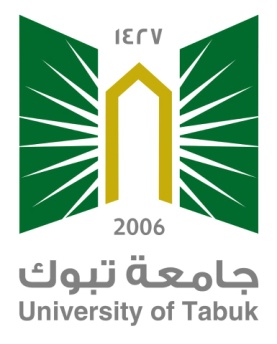 Minestry of EducationUniversity of TabukFaculty of ScienceDepartment of MathematicsApplications of Monte Carlo IntegrationThis Thesis was Submitted in Partial Fulfillment of the Requirementsfor the Master’s Degree of Science in Mathematics.ByAhmed Omar301010100SupervisorDr. Abdullah SalemAssociate Professor of MathematicsMay 2013المراجع العربيةعبد العال فؤاد، مرغلاني محمد امين و غزالي فؤاد محمد (1418هـ)دليل كتابة الرسائل العلميه. جده، جامعة الملك عبد العزيز، مركز النشر العلمي.محمد عبد الغني و محسن أحمد الخضيري، الاسس العلمية لكتابة رسائل الماجستير والدكتوراة (1992م).جامعة طيبة (1427هـ) دليل كتابة الرسائل العلميه، الطبعة الثانية، المدينة المنورة.المراجع الأجنبيةUniversity of Chicag, The Chicago Manual of style, available at:www.chicagomanualofstyle.org/tools.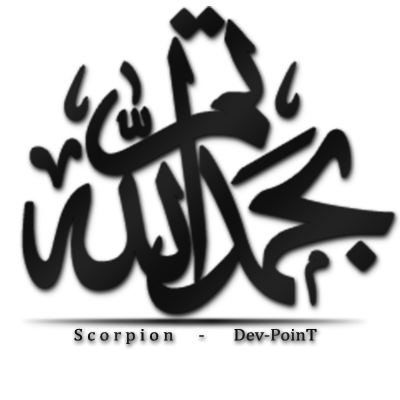 الصفحةالموضوعالموضوع3كلمة عميد كليةالعلوم...................................................................كلمة عميد كليةالعلوم...................................................................4كلمة وكيل كلية العلوم للدراسات والبحث العلمي.......كلمة وكيل كلية العلوم للدراسات والبحث العلمي.......تقديم.........................................................................................................تقديم.........................................................................................................5المحتويات...............................................................................................المحتويات...............................................................................................6القسم الأول :عـــــــام............................................................القسم الأول :عـــــــام............................................................9القسم الثاني: محتويات الرسالة............................................القسم الثاني: محتويات الرسالة............................................10صفحةالعنوان.......................................................................صفحةالعنوان.......................................................................11التقدير والشكر...................................................................التقدير والشكر...................................................................11لجنةالتحكيم.......................................................................لجنةالتحكيم.......................................................................11جدول المحتويات.................................................................جدول المحتويات.................................................................11فهرس الجداول......................................................................فهرس الجداول......................................................................11فهرس الأشكال.........................................................................فهرس الأشكال.........................................................................11فهرس الاختصارات..................................................................فهرس الاختصارات..................................................................12فهرس الرموز..........................................................................فهرس الرموز..........................................................................12فهرس الصور............................................................................فهرس الصور............................................................................12الملخص..........................................................................................الملخص..........................................................................................15المقدمة .............................................................................................المقدمة .............................................................................................17الأهداف...........................................................................................الأهداف...........................................................................................19الدراسات السابقة...............................................................................الدراسات السابقة...............................................................................24المواد وطرق العمل............................................................................المواد وطرق العمل............................................................................25النتائج..............................................................................................النتائج..............................................................................................26المناقشة...........................................................................................المناقشة...........................................................................................28الاستنتاجات والتوصيات......................................................................الاستنتاجات والتوصيات......................................................................29المراجع...........................................................................................المراجع...........................................................................................30قائمة النشر.......................................................................................قائمة النشر.......................................................................................31القسم الثالث: المواصفات الفنية للرسالة .........................................................القسم الثالث: المواصفات الفنية للرسالة .........................................................32طول الرسالة.....................................................................................طول الرسالة.....................................................................................32الطباعة............................................................................................الطباعة............................................................................................32نوع الخط .....................................................................................نوع الخط .....................................................................................32حجم الخط(خط العناوين، داخل المتن، الجداول والأشكال،خط الملاحظات والاقتباس والمراجع)..........................حجم الخط(خط العناوين، داخل المتن، الجداول والأشكال،خط الملاحظات والاقتباس والمراجع)..........................33المسافة بين السطور ...............................................................المسافة بين السطور ...............................................................33الهوامش..........................................................................................33بداية الفقرة......................................................................................34الترقيم (ترقيم العناوين الرئيسة والفرعية، الجداول والأشكال والملاحق .......34طريقة الطباعة.................................................................................35الغلاف..............................................................................................35الكتابة على الغلاف وعلى الكعب.........................................................36ما يكتب على القرص المضغوط (CD)................................................37النماذج ..............................................................................................................النماذج ..............................................................................................................38نموذج يبين مسافات الهوامش ..............................................................39نموذج هيكل صفحة الغلاف ................................................................40نموذج صفحة الغلاف ........................................................................41المراجع .................................................................................................................................المراجع .................................................................................................................................مسافة أربعة سطور (حجم 12)مسافة سطرين (حجم 18)مسافة سطرين (حجم 14)مسافة سطرين (حجم 18)مسافة سطرين (حجم 14)Kingdom of Saudi ArabiaMinistry of EducationUniversity of TabukFaculty of ScienceDepartment of Mathematics(حجم 14) مع توسيط الكتابةعنوان البحث( حجم 22 ) سميكعلى شكل مثلث مقلوبهذه الرسالة مقدمة لاستكمال متطلبات....(حجم14)إعداد الطالب(حجم14)الاسم(حجم18) سميكالرقم الجامعي(حجم14)إشراف (حجم14)اسم المشرف(حجم18)سميكدرجة المشرف العلمية (حجم14)الشهر والعام الدراسي(حجم 14)